Dear Sir/Madam,1	On behalf of the World Standards Cooperation (WSC), I would like to invite you to this year’s WSC Academic Roundtable that will be held on 17 November 2016, in conjunction with ITU Kaleidoscope 2016 (14 -16 November) and ITU Telecom World (14-17 November), Bangkok, Thailand.The WSC Academic Roundtable 2016 invites university professors and researchers, industry players, government representatives, and standards practitioners to a roundtable discussion on how to engage academia in standardization for a sustainable future. The aim is to strengthen collaborations and discuss incentives across disciplines.In particular, participants will contribute to the debate by sharing their views on: How to promote the dialogue between academic institutions and the international standards community;How to foster gender diversity in the world of standardization; How IoT standardization can accelerate sustainable development.The Academic Roundtable will open at 0930 hours on the first day. Participants’ registration will begin at 0830 hours. 2	Discussions will be held in English only.3	Participation is open to ITU Member States, Sector Members, Associates and Academic Institutions and to any individual from a country that is a member of ITU who wishes to contribute to the work. This includes individuals who are also members of international, regional and national organizations. The Academic Roundtable is free of charge but no fellowships will be granted. 4	Information on the Academic Roundtable, including the event’s description, draft programme, registration and logistic information, is available on the ITU-T website at the following address: http://www.itu.int/en/ITU-T/extcoop/Pages/wsc-academia-16.aspx.5	I would remind you that citizens of some countries are required to obtain a visa in order to enter and spend any time in Thailand. The visa must be requested at least four (4) weeks before the date the roundtable begins and obtained from the office (embassy or consulate) representing Thailand in your country or, if there is no such office in your country, from the one that is closest to the country of departure.Yours faithfully,Chaesub Lee
Director of the Telecommunication
Standardization Bureau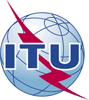 International telecommunication unionTelecommunication Standardization BureauInternational telecommunication unionTelecommunication Standardization Bureau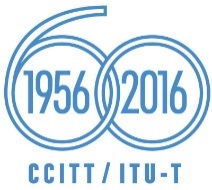 Geneva, 27 September 2016Geneva, 27 September 2016Ref:TSB Circular 247TSB Workshops/AMTSB Circular 247TSB Workshops/AM-	To Administrations of Member States of the Union;-	To ITU-T Sector Members;-	To ITU-T Associates;-	To ITU Academia-	To Administrations of Member States of the Union;-	To ITU-T Sector Members;-	To ITU-T Associates;-	To ITU AcademiaContact:Alessia MagliarditiAlessia Magliarditi-	To Administrations of Member States of the Union;-	To ITU-T Sector Members;-	To ITU-T Associates;-	To ITU Academia-	To Administrations of Member States of the Union;-	To ITU-T Sector Members;-	To ITU-T Associates;-	To ITU AcademiaTel:+41 22 730 5882+41 22 730 5882-	To Administrations of Member States of the Union;-	To ITU-T Sector Members;-	To ITU-T Associates;-	To ITU Academia-	To Administrations of Member States of the Union;-	To ITU-T Sector Members;-	To ITU-T Associates;-	To ITU AcademiaFax:+41 22 730 5853+41 22 730 5853-	To Administrations of Member States of the Union;-	To ITU-T Sector Members;-	To ITU-T Associates;-	To ITU Academia-	To Administrations of Member States of the Union;-	To ITU-T Sector Members;-	To ITU-T Associates;-	To ITU AcademiaE-mail:tsbuni@itu.int tsbuni@itu.int Copy:-	To the Chairman and Vice-Chairmen of ITU-T Study Groups;-	To the Director of the Telecommunication Development Bureau;-	To the Director of the Radiocommunication BureauCopy:-	To the Chairman and Vice-Chairmen of ITU-T Study Groups;-	To the Director of the Telecommunication Development Bureau;-	To the Director of the Radiocommunication BureauSubject:World Standards Cooperation (WSC) Academic Roundtable 2016 on “Engaging academia in standardization for a sustainable future”
Bangkok, Thailand, 17 November 2016World Standards Cooperation (WSC) Academic Roundtable 2016 on “Engaging academia in standardization for a sustainable future”
Bangkok, Thailand, 17 November 2016World Standards Cooperation (WSC) Academic Roundtable 2016 on “Engaging academia in standardization for a sustainable future”
Bangkok, Thailand, 17 November 2016World Standards Cooperation (WSC) Academic Roundtable 2016 on “Engaging academia in standardization for a sustainable future”
Bangkok, Thailand, 17 November 2016